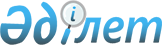 Об установлении ограничительных мероприятий
					
			Утративший силу
			
			
		
					Решение акима Алаботинского сельского округа Тайыншинского района Северо-Казахстанской области от 9 июня 2021 года № 13. Зарегистрировано в Министерстве юстиции Республики Казахстан 14 июня 2021 года № 23006. Утратил силу решением акима Алаботинского сельского округа Тайыншинского района Северо-Казахстанской области от 24 сентября 2021 года № 27
      Сноска. Утратил силу решением акима Алаботинского сельского округа Тайыншинского района Северо-Казахстанской области от 24.09.2021 № 27 (вводится в действие со дня первого официального опубликования).
      В соответствии с подпунктом 7) статьи 10-1 Закона Республики Казахстан "О ветеринарии", на основании представления главного государственного ветеринарно-санитарного инспектора Тайыншинского района от 19 мая 2021 года № 15-40/109 РЕШИЛ:
      1. В связи с возникновением заболевания бешенства среди крупного рогатого скота установить ограничительные мероприятия на территории животноводческой фермы товарищества с ограниченной отвественностью "Племзавод Алабота", расположенного в селе Аккудук Алаботинского сельского округа Тайыншинского района Северо-Казахстанской области.
      2. Контроль за исполнением настоящего решения оставляю за собой.
      3. Настоящее решение вводится в действие со дня его первого официального опубликования.
					© 2012. РГП на ПХВ «Институт законодательства и правовой информации Республики Казахстан» Министерства юстиции Республики Казахстан
				
      Аким Алаботинского сельского округа

Е. Калиакпаров
